ESCUELA NACIONAL PREPARATORIA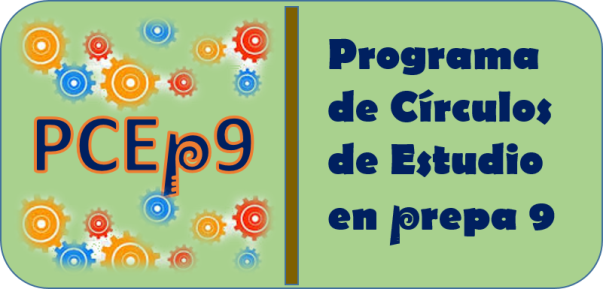 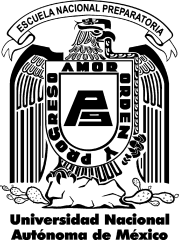 PLANTEL 9 “PEDRO DE ALBA”SOLICITUD PARA REGISTROCICLO ESCOLAR 2023-2024ING. PABLO DÁVILA SILVASECRETARIO ACADÉMICO DEL PLANTEL 9 “PEDRO DE ALBA”PRESENTE:Por este medio el que suscribe: ___________________________________________Profesor(a) del Colegio de ______________________, informa a usted de mi incorporación al Programa Círculos de Estudio p9 durante el presente ciclo escolar: Como evidencia de este trabajo, me comprometo a entregar los reportes de BITÁCORA elaborados por el estudiante-orientador al concluir cada uno de los tres periodos escolares._____________________________                    FIRMACDMX  a ____  de ______________ del 20____.GRUPOASIGNATURA